                                                                          4 классПрактическая работа № 8РыбкаФамилия, имя ___________________________________________________Оригами (яп. «сложенная бумага») — древнее искусство складывания фигурок из бумаги. Искусство оригами своими корнями уходит к древнему Китаю, где и была открыта бумага. Первоначально оригами использовалось в религиозных обрядах. Долгое время этот вид искусства был доступен лишь представителям высших сословий, где признаком хорошего тона было владение техникой складывания из бумаги. Лишь после второй мировой войны оригами вышло за пределы Востока и попало в Америку и Европу, где сразу обрело своих поклонников. Сейчас оригами занимаются не только взрослые, но и дети в разном возрасте - от 3 до 12 лет!Рассмотрите выставку поделок из оригами. Оригами – животныеТы будешь складывать из бумаги рыбку способом оригами. Для этого тебе понадобится бумага розового или оранжевого цвета, можешь выбрать свой цвет. Пользуясь графическим изображением на технологической карте, ты должен сложить рыбку. Украсить её ты можешь самостоятельно.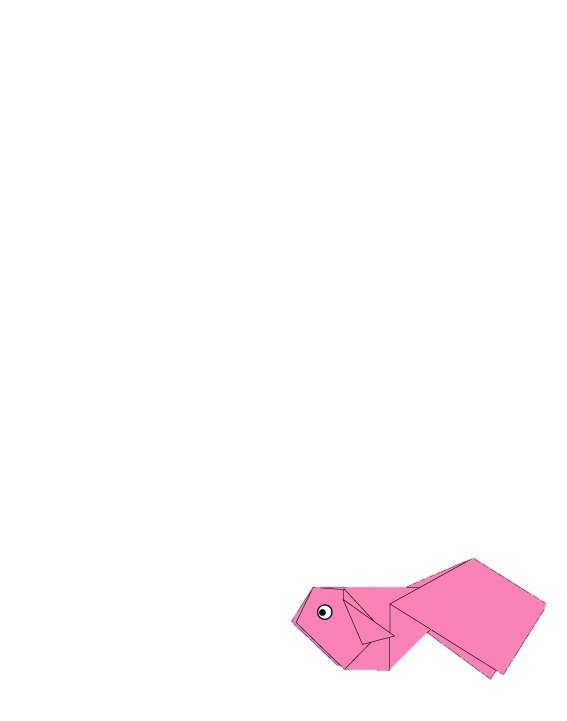 Задание 1. Изготовь рыбку по технологической картеПомни,  на конструирование данной поделки у тебя 30 минут.Технологическая картаЗадание 2. Оцени свою работу в таблице: поставь «плюсы» или «минусы» в разделе самооценкаЗадание 3. Ответь на вопросы после окончания работы:Лучше всего у меня получилось ____________________________________________________________________________________________________________________________________Самым трудным для меня было ______________________________________________________________________________________________________________________________________________________________________________________________________Мне нужно ещё поработать _______________________________________________________________________________________________________________________________________________________________________________________________________________________________________________________________СпецификацияПроверяемый алгоритм действия: - выполнять практическое задание (практическую работу) с опорой на инструкционную карту;- анализировать изделие труда и последовательность изготовления представленных в виде  графических рисунков и условных знаков; - изготавливать несложные конструкции изделий по графическому рисунку, образцу;осуществлять контроль на всех этапах работы;Практическое задание, проверяющее уровень сформированности отдельный действий:1. изучить последовательность изготовления;2. изучить критерии оценивания работы;3. выполнить практическую работу за 30 минут;4. провести самооценку своей работыСпособы фиксации результатов практической работыРезультат работы отмечается в таблице. Обучающийся самостоятельно вносит отметку о выполнении в графе «выполнение».	Критерии и формы оцениванияПо критериям обучающийся и учитель оценивают результат практической работы и отмечают плюсиками в таблице наличие или отсутствие их.Технологические критерии оценивания: все сгибы тщательно проработаны фальцовкой, правильно собрано основная часть рыбки, хвост получился верно. Эстетические критерии: правильное цветовое решение, все пропорции соблюдены.Описание организации работы по самоанализу с целью выявления индивидуальных затруднений учащегося и примерных способов их преодоленияОбучающийся самостоятельно оценивает выполненную работу. Выявляет затруднения, которые у него возникли, фиксируя их в задании «Продолжи фразы»Лучше всего у меня получилось ___________________________________Самым трудным для меня было ______________________________________________________Мне нужно ещё поработать______________________________________ Инструкция по проверке и оценке работОценивание на основе «принципа сложения»
Оригами лошадь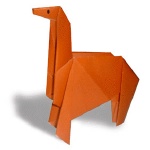 
Оригами котенок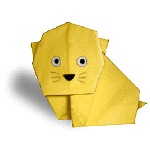 
Оригами хомяк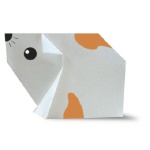 Оригами ворона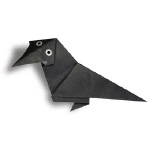 Оригами утка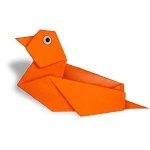 Оригами белка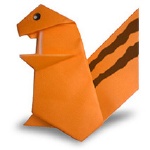 № п/пПоследовательность работГрафическое изображениеМатериалы, инструменты, приспособления1Берём  лист бумаги, вырезаем квадрат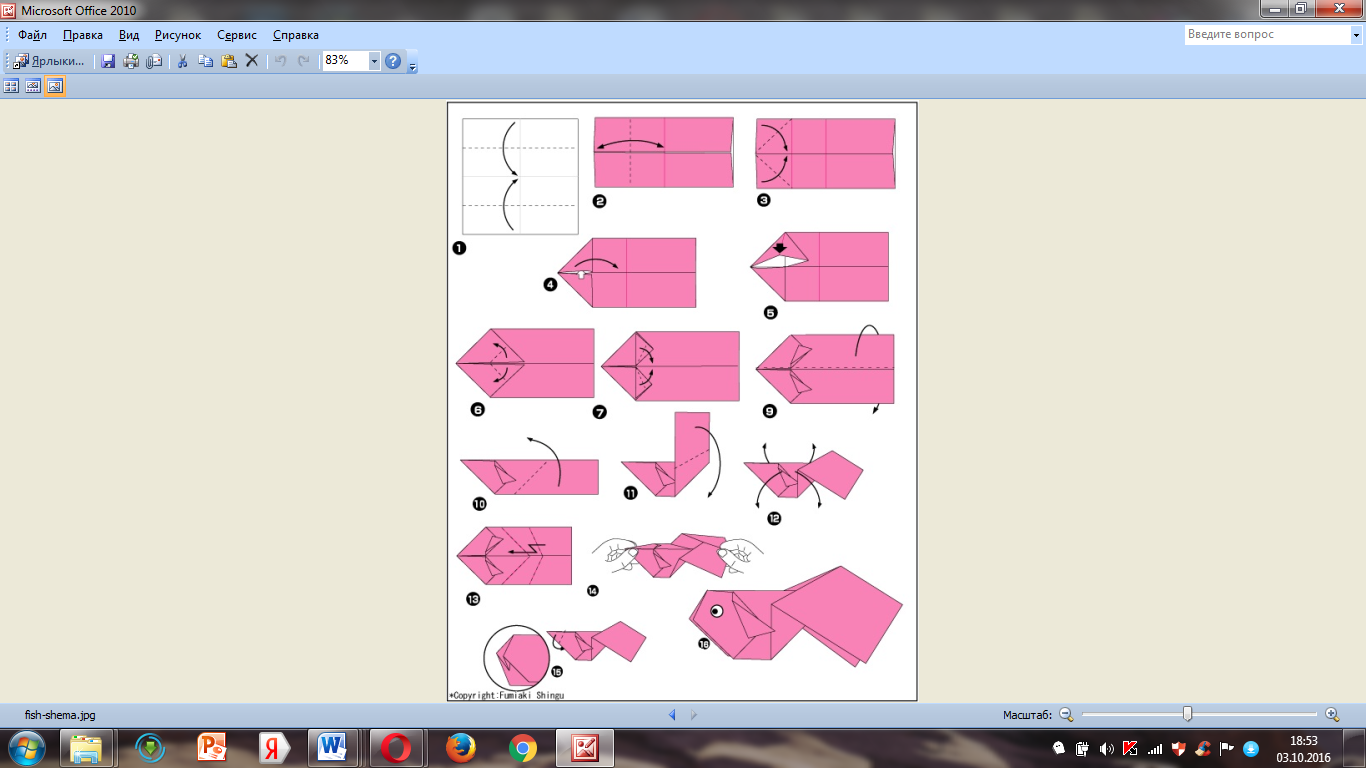 Бумага, ножницы, фальцовка2Складываем по образцуфальцовка3Продолжаем складывание по образцупо порядку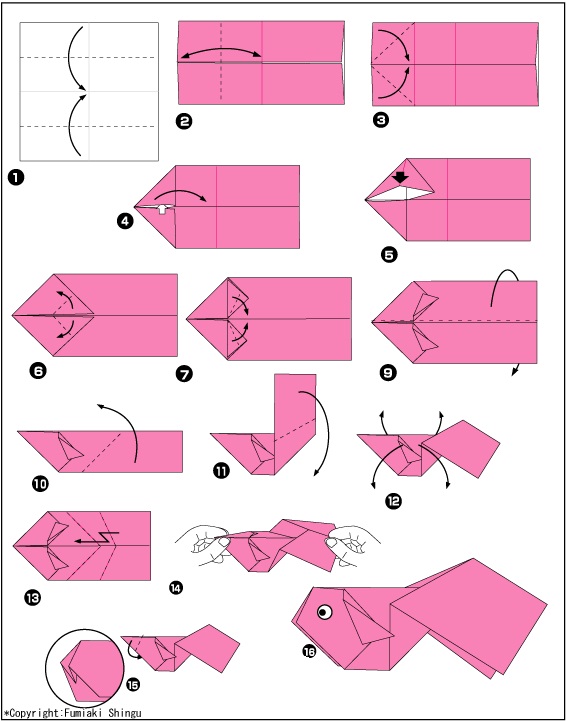 фальцовка№Критерии оцениванияСамооценкаОценка учителем1Все сгибы тщательно проработаны фальцовкой2Правильно собрано основная часть рыбки3Хвост получился верно4Цветовое решение нравится5Все пропорции соблюдены№Этапы работыВыполнение++++++№Критерии оцениванияСамооценкаОценка учителем1Все сгибы тщательно проработаны фальцовкой2Правильно собрано брюшко рыбки3Хвост получился верно4Цветовое решение нравится5Все пропорции соблюдены№ заданияПланируемый результатПравильный ответКритерии оценивания /Максимальный балл1Выполнять практическое задание (практическую работу) с опорой на инструкционную карту; изготавливать несложные конструкции изделий по рисунку, простейшему чертежу или эскизу, образцу и доступным заданным условиям.Выполнена практическая работа: все сгибы тщательно проработаны, соблюдены пропорции частей тела, хвост получился верно, правильное цветовое решение.Изделие соответствует 5 критериям – 5 балловИзделие соответствует 4 критериям – 4 баллаИзделие соответствует 3  критериям – 3 балловИзделие соответствует 2 критериям – 2 балловИзделие соответствует 1 критерию – 1 балл2Осуществлять контроль, проводить самооценку выполненной работы   Заполнены все строчки самооценкиАдекватная самооценка – 1 баллЗавышенная самооценка – 0 баллов3Выявлять индивидуальные затруднения и способы  их преодоленияПродолжены фразыНаписаны конструктивные предложения – 1 балл.Написаны предложения, не позволяющие преодолеть затруднения – 0 балловМаксимальная  количество балловМаксимальная  количество баллов7% выполнения от максимального баллаКоличество балловЦифровая отметкаУровневая шкала100%75Повышенный78 -89%6-54Повышенный56 -67%4 -33Базовый33 - 45%3-22Недостаточный11-22%11Недостаточный